    Naomi Makemie Presbyterian ChurchOctober 22, 2023 Large PrintOnancock, VA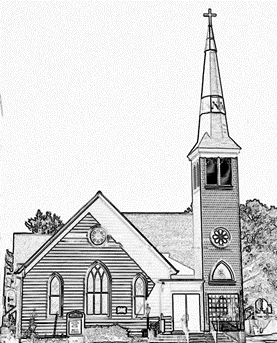 Welcome to worship! We are glad you joined us today. If you are seeking a church home, we invite you to join in the fellowship and ministry of this congregation. We look forward to seeing you again. Please fill out one of the visitor cards and drop it in the offering plate. Prayer Concerns Carolyn Lin, Eli Chen, Meg Adams, Alicia McCarter, Suzanne Rogers, Alverna St John, John Adams, Terri Lynn Redmond, Barbara Walters, Retta Isdell, Butch Tuttle, Lois WalterThank you to the youth for their participation in today’s service.Naomi Makemie 89 Market St Onancock, VA 23417Mailing Address- P.O. Box 397 Onancock, VA 23417 NMPresChurch.org church naomimpchurch@gmail.comReverend Monica Gould c-757-709-2846 mongould@gmail.comStaff								VolunteersOrganist/Pianist-Mark Nuckols 				Videographer – Mike GouldChoir Director-Debbie Ryon				Lead Usher – Suzanne RogersOffice Administrator-Jennifer Stapleton 		Office Administrator – Jennifer StapletonNursery Workers-Kamryn Mears/Emma    CatheyEldersClass of 2023				Class of 2024			Class of 2025Megan Ames				Ron May				Bill BairdRick Turner 					Linda Arvidson			Patty DavisMarsh Ryon 				Meg Adams				Jennifer StapletonNaomi Makemie Presbyterian Church Onancock, VAMark Nuckols                       Reverend Monica Gould                         Debbie Ryon                                                       Organist/Pianist                                     pastor                                          Choir DirectorOctober 22, 2023*Asterisk is to stand in body or spirit. Bold print is congregational response.Prelude        Welcome/AnnouncementsChoral Opening              Come and Find a Quiet CenterCall to Worship We come here shouting, our voices lifted in praise.
We come here singing, our songs full of joy.
We come here dancing, our hearts rejoicing.
To the Holy One who is worthy,
all praise and glory forevermore!Opening PrayerLord of the dance, creator of whirling winds and shimmering flames, move in us this day. Breathe life into our songs of praise. Set our hearts ablaze to your word. May our worship bring joy to you, Lord. In Christ’s name we pray, Amen.*Hymn                                                Seek Ye First                                                           #333Young DisciplesPrayer of ConfessionLord Jesus, when you took David as a child and told him he would be king, was he scared? It’s hard not to be afraid of the things you ask us to do. It’s even harder to become like you. Forgive us for not always understanding your commands and your promises. Teach us. If we need to grow up or if we need to be like the child you blessed on your lap, show us. Love us into your kingdom of grace. Amen. Words of Assurance*Gloria Patri #579 Glory be to the Father and to the Son and to the Holy Ghost. As it was in the beginning, is now and ever shall be; world without end, amen. Amen. *Affirmation of Faith:  Apostle’s CreedI believe in God the Father Almighty, Maker of heaven and earth. And in Jesus Christ his only son our Lord; who was conceived by the Holy Ghost, born of the virgin Mary, suffered under Pontius Pilate, was crucified, dead and buried; he descended into hell; the third day he rose again from the dead; he ascended into heaven, and sitteth on the right hand of God the Father Almighty; from thence he shall come to judge the quick and the dead. I believe in the Holy Ghost, the holy catholic church; the communion of saints; the forgiveness of sins; the resurrection of the body; and the life everlasting. Amen.Reading                          2 Samuel 5:1-5, 6:1-5; 14-15; Mark 11:8-10  Anthem                                       For the Autumn Sky                                  Ruth Elaine Schram               Sermon                                         Where We Dance			          Rev. Monica Gould*Hymn                                          Jesus Loves Me                                                             #304Prayers of the People & The Lord’s PrayerOur Father who art in heaven, hallowed be thy name. Thy kingdom come, thy will be done, on earth as it is in heaven. Give us this day our daily bread; and forgive us our debts as we forgive our debtors; and lead us not into temptation, but deliver us from evil. For Thine is the kingdom and the power and the glory, forever. AmenOffering/Offertory *Doxology:Praise God, from whom all blessings flow; praise Him, all creatures here below; praise Him above, ye heavenly host; Praise Father, Son, and Holy Ghost. Amen.*Hymn 	                     Today We All are Called to be Disciples                                #434    BenedictionChoral Benediction              God be with Us ‘til We Meet Again                PostludeThis Week:  October 22nd – 28th Sunday:  Sunday School @ 9:45 am, Laura Chuquin-Naylor’s Commissioning Service @ 3:00 pm at Powelton. Tuesday:  Presbytery Meeting at Bayside PresbyterianThursday:  Made With Love knitting/craft group 5:30-7:00 pm, Choir practice 5:00-6:30 pmFriday:  Men’s Group @ 9:00 amSaturday:  CCFY pumpkin eventUpcoming Events:October 29th – CCYF Meeting @ 3:00 pm
November 6th - Presbyterian Women’s Meeting @ 11:30 amNovember 10th – Spaghetti Dinner benefitting No Limits Eastern Shore (Brain Injury Services) and our church.November 19th – Operation Christmas Child shoeboxes dueThe CCYF will join the Brockmeier pumpkin event on October 28th and will have a meeting on October 29th at 3:00 pm.We will collect Halloween candy all month.  Trick-or-treating will be October 31st from 5:30-8:00 pm in Onancock.  Please leave your candy donations in the Makemie Room.Laura Chuquin-Naylor’s Commission Pastor Service is October 22nd at 3:00 pm at Powelton Church.  NMPC choir will sing. All are invited.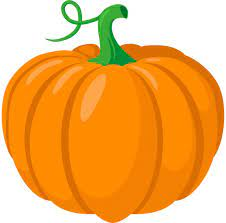 